§472.  Executive committeeThe governing body of a primary assessing district shall be an executive committee composed of an equal number of municipal officers from each municipality and 2 nonvoting members. The nonvoting members shall be the chief assessor of a primary assessing area and the State Tax Assessor. It is not necessary that the State Tax Assessor attend all meetings of a primary assessing area and the State Tax Assessor may appoint a substitute to represent him.  [PL 1975, c. 545, §14 (AMD).]1.  Voting members.  The voting members of the executive committee shall be appointed as follows:The municipal officers of each municipality comprising the primary assessing districts shall elect from their number the municipal officer or officers to serve on the executive committee.[PL 1975, c. 545, §14 (AMD).]2.  Terms. [PL 1975, c. 545, §14 (RP).]SECTION HISTORYPL 1973, c. 620, §10 (NEW). PL 1975, c. 545, §14 (AMD). The State of Maine claims a copyright in its codified statutes. If you intend to republish this material, we require that you include the following disclaimer in your publication:All copyrights and other rights to statutory text are reserved by the State of Maine. The text included in this publication reflects changes made through the First Regular and First Special Session of the 131st Maine Legislature and is current through November 1, 2023
                    . The text is subject to change without notice. It is a version that has not been officially certified by the Secretary of State. Refer to the Maine Revised Statutes Annotated and supplements for certified text.
                The Office of the Revisor of Statutes also requests that you send us one copy of any statutory publication you may produce. Our goal is not to restrict publishing activity, but to keep track of who is publishing what, to identify any needless duplication and to preserve the State's copyright rights.PLEASE NOTE: The Revisor's Office cannot perform research for or provide legal advice or interpretation of Maine law to the public. If you need legal assistance, please contact a qualified attorney.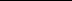 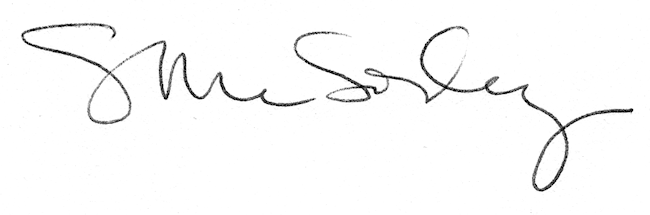 